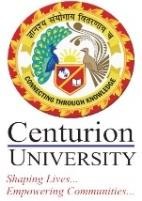 Extension activities in the neighbourhood community in terms of impact and sensitising students to social issues and holistic development during the last five yearsRESPONSE:Centurion University of Technology and Management (CUTM) has taken up initiatives to enhance employability of school dropouts, skill integrated higher education, and social- entrepreneurial outreaches for creating a student centric learning system. More than fifty percent of student projects are based on real problems in the community/ organizationSpecifically, the events presented below are celebrated each year. The events comprise Extension activities in the neighbourhood community in order to sensitize the students to social issues and holistic development. Swachh Bharat initiatives,Blood donation camps,Awareness programs on AIDS prevention,Working with Orphanages,Working with Home for specially-abled,Working with Home for mentally destitute,International Yoga Day,Road Safety Awareness,Save our Rivers campaign,Tree plantation drive,Adoption of Village,Anti- Tobacco rally,W2W (Waste to Wealth) initiativesThe University has adopted a concept of ‘Adarsh Gram’ to promote sustainable livelihood security and quality of life of village communities around its campuses. The interventions in the villages are designed to meet the requirements of United Nations Sustainable Development Goals (SDGs) covering Education, Health, Livelihood, Natural Resources, Infrastructure and Governance. These activities connect students with the larger social issues in the community and makes them socially responsible, sensitive and thus facilitates in the holistic development.